Curriculum Vitae 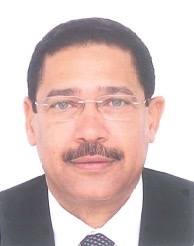 Name: 		Tarik Ibrahim Hassan KURDIDate of Birth: 	04.06. 1959   Place of birth: 	Gedaref, SudanNationality: 	SudaneseAddress: 	14A, Avenue Ernest-Pictet, 1203, Genève, SwitzerlandEmail ID:	Kurditarik@hotmail.comTelephone:	Residence: 	+41 22 731 1069		Mobile:	+41 79 676 4408UN Index No.	802857Education:1977 - 1978 	Diploma in Computer Science, Technological Centre for ComputerStudies, Kuwait1988 - 1992 	Bachelor of Arts in Business Administration (distance learning), 		University of Beirut, Beirut Lebanon (Distance Learning)1995 – 1996	Masters Degree in Human Resources Management and Development, 		University of Hertfordshire Hatfield, UKLanguage skills:Arabic (Mother tongue)		English (Fluent)Training Courses:1988 – 2016	Extensive training courses and long-term distance learning programmes in the following fields: Management and Leadership: Managing Effectively, Conflict Management and Mediation Skills, Coordination Skills, Senior Management and Leadership, Co-Lead, Communicating Across Cultures, Fundraising for Senior Managers.Protection: Refugee Status Determination (RSD) Learning Programme, Internally Displaced Persons – IDPs (e-Learning), IDPs Protection Learning Programme, International Refugee Law Course.Programme Management and Operations: Coordination and Leadership Skills, Programme Management, Camp Management and Coordination, Emergency and Disaster Management, Security Management: Security Awareness, Security Management, and Risk Management.Human and Financial Resources Management: Fundamentals of Human and Financial Resources Management for Senior Managers, Career Management, Managing PerformanceAwards and Achievements2001 	UNHCR Plaque in recognition of 20 years of dedicated services to the refugees2006	UNHCR Gold Pin in recognition of 25 years of commitment and contribution to the organization in the service of refugees 2011	UNHCR Award in recognition of 30 years of Devoted Service to the refugees2013		UNHCR Award of Excellence for the Best UNHCR Team in the Field2014	UNHCR Award of Excellence for the Best UNHCR Representative in the FieldProfessional Experience and Employment Record:2017		Chairperson, UN Forum on Minority issues		Office of the UN High Commissioner for Human Rights (OHCHR)		Geneva, Switzerland2015 – 2016	Deputy Director (D-1)Bureau for the Middle East and North Africa, UNHCR Headquarters, Geneva, Switzerland2012 - 2015 	Representative (D-2)UNHCR Country Office Damascus, Syria2010 - 2012 	Deputy Representative (D-1), Acting Representative (D-2)UNHCR Country OfficeBaghdad, Iraq2006 - 2010 	Deputy Director (D-1)Division of Human Resources ManagementUNHCR HeadquartersGeneva, Switzerland2003 - 2006 	Chief, Personnel Administration and Payroll Section (P-5)Division of Human Resources ManagementUNHCR HeadquartersGeneva, Switzerland2001 - 2003 	Assistant Chief of Mission (Administration) (P-5)UNHCR Country OfficeKabul, Afghanistan1999 - 2001 	Assistant Chief of Mission (Administration) (P-4)UNHCR Country Office for AfghanistanIslamabad, Pakistan1996 - 1999 	Senior Resources Manager (P-4)Bureau for Asia and the Pacific, UNHCR HeadquartersGeneva, Switzerland1995 - 1996 	Administrative and Finance Officer (P-3)UNHCR Country OfficeAccra, Ghana1994 -1995 	Administrative and Finance Officer (P-3)UNHCR Country OfficeHarare, Zimbabwe1993 - 1994 	Administrative and Finance Officer (P-3)UNHCR Country OfficeKampala, Uganda1991 - 1993 	Administrative/Programme Officer (P-2) UNHCR Country OfficeBaghdad, Iraq1991 - 1992 	Administrative/Programme Officer (L-2)UNHCR Country OfficeFreetown, Sierra Leone1990 - 1991 	Administrative and Finance Officer (L-2)UNHCR Country OfficeMogadishu, Somalia1987 - 1990 	Associate Administrative Officer (FS-4)UNHCR Sub-OfficeHargeisa, Somalia1981 - 1987 	Administrative Assistant (GS)UNHCR Sub-Office Gedaref/Es-Showak, Sudan